Term  __3____- Week____1_____ These spellings will be tested on Friday 19th JanuaryHow many words can you think of that use this spelling pattern?Learn the words listed and add to your spelling tree with leaves showing a different word that use the sound. Write a sentence with those words.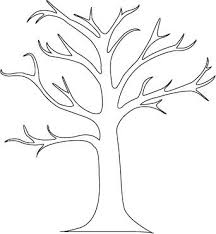 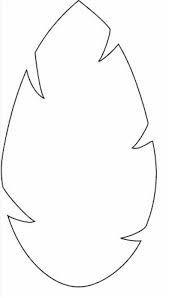 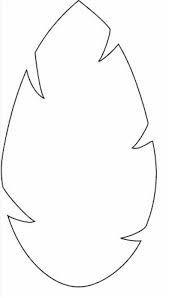 The blue spiky clouds are other words the children need to learn.  There will be four of these eachTerm  __2_____- Week____2_____ These spellings will be tested on Friday 26th JanuaryHow many words can you think of that use the I sound?Learn the words listed and add to your spelling tree with leaves showing a different word that use the sound. Write a sentence with those words.The blue spiky clouds are other words the children need to learn.  There will be four of these eachTerm  __3_____- Week____3_____ These spellings will be tested on Friday 26th JanuaryHow many words can you think of that use the sound?Learn the words listed and add to your spelling tree with leaves showing a different word that use the sound. Write a sentence with those words.The blue spiky clouds are other words the children need to learn.  There will be four of these eachTerm  __3____- Week____4_____ These spellings will be tested on Friday 2nd FebruaryHow many words can you think of that use the sound?Learn the words listed and add to your spelling tree with leaves showing a different word that use the sound. Write a sentence with those words.The blue spiky clouds are other words the children need to learn.  There will be four of these eachThe last week of term will be a mixture of all the terms words in a spelling bee type contest. So mix them up and use them in lots of different sentences.